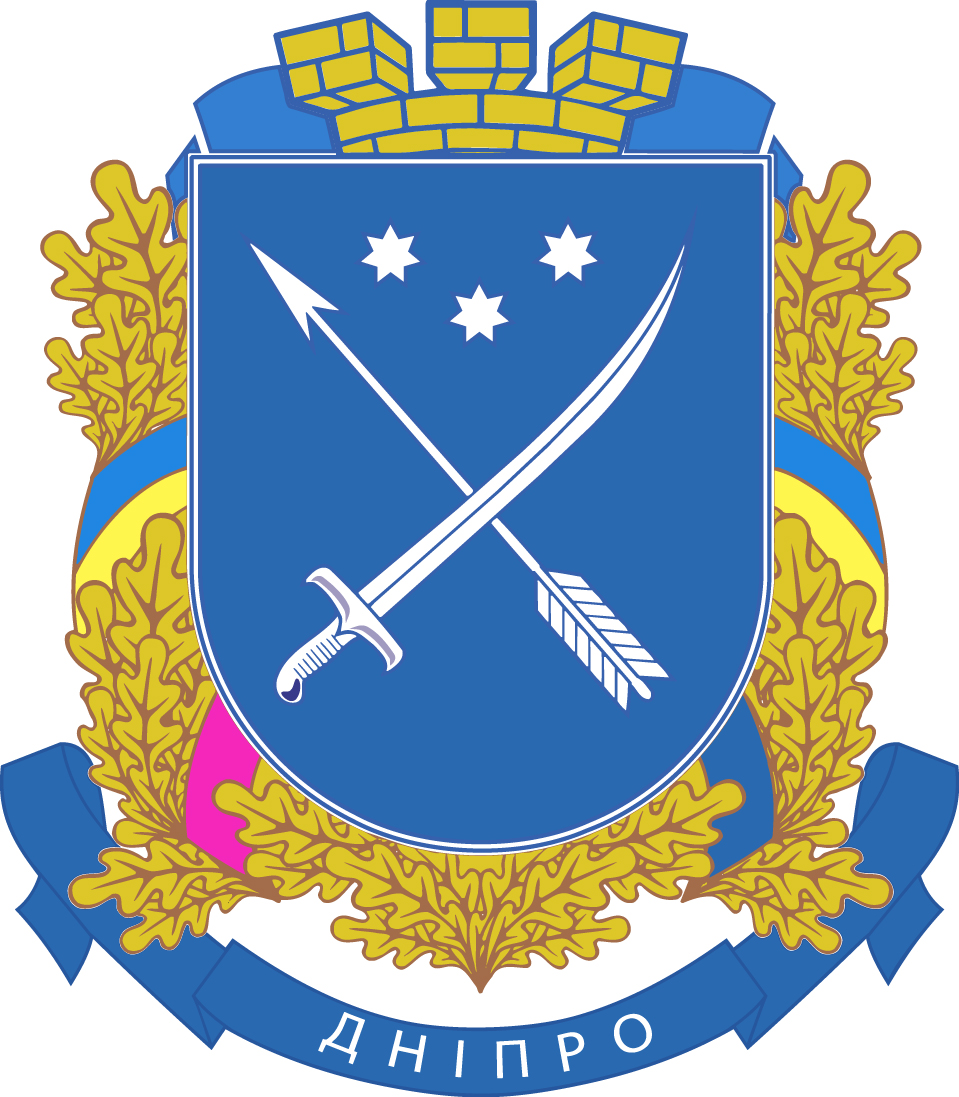 КОМУНАЛЬНЕ  ПІДПРИЄМСТВО“ОЗДОРОВЛЕННЯ  ТА  ВІДПОЧИНОК”дніпровської  міської  радиОБРУНТУВАННЯ ТЕХНІЧНИХ ТА ЯКІСНИХ ХАРАКТЕРИСТИК ПРЕДМЕТА ЗАКУПІВЛІ, РОЗМІРУ БЮДЖЕТНОГО ПРИЗНАЧЕННЯ, ОЧІКУВАНОЇ ВАРТОСТІ ПРЕДМЕТА ЗАКУПІВЛІЗакупівля: Послуги з організації відпочинку та дозвілля мешканців м. Дніпро, які потребують особливої соціальної уваги та підтримки, під час проведення заїздів(Ідентифікатор закупівлі	UA-2021-07-07-009882-c)Закупівля проводиться з метою подальшої реалізації проекту «Гордість Дніпра», передбаченого положеннями Комплексної програми соціального захисту мешканців міста Дніпра на 2017-2021 рр, затвердженої рішенням Дніпровської міської ради від 15.02.2017 № 17/18 (зі змінами та доповненнями).  Закупівля оголошена 07.07.2021 (Ідентифікатор закупівлі UA-2021-07-07-009882-c) . Процедура закупівлі -  відкриті торги. Вид предмету закупівлі: закупівля послуг. Класифікація за ДК 021:2015: 79950000-8 - Послуги з організації виставок, ярмарок і конгресів. Обсяг закупівлі - 2000 осіб. Очікувана вартість закупівлі – 2196000,00 грн. Бюджетне призначення згідно з Програмою економічного і соціального розвитку міста на 2021 рік, затвердженою рішенням міської ради від 16.12.2020 № 15/1-2 щодо фінансування міських цільових програм, зокрема, Комплексної програми соціального захисту мешканців міста Дніпра на 2017 – 2021 рр. від 15.02.2017 № 17/18  (зі змінами). Очікуване додаткове виділення коштів.Технічні та якісні характеристики предмета нової закупівлі послуг визначені відповідно до потреб, з метою забезпечення організації відпочинку та дозвілля мешканців м.Дніпро, які потребують особливої соціальної уваги та підтримки, під час проведення заїздів. Особи зазначеної категорії перебуватимуть на відпочинку у закладі, визначеному Замовником, що розташований на узбережжі Азовського моря (в межах території Запорізької області). Для розрахунку очікуваної вартості використовувались ціни попередніх власних закупівель замовника аналогічних/ідентичних послуг, інформація про які міститься в електронній системі закупівель з урахуванням цінових пропозицій.  пр. Д. Яворницького, 64-В,   м. Дніпро,   49000,   код ЄДРПОУ 40909288е-mail: kp.ozdorovlennya@gmail.com